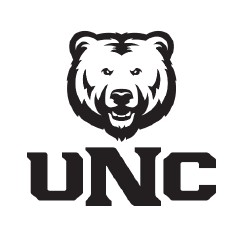    Admission Requirement – No separate admission requirement.  * Minor -- No Minor Required (* refer to notes in Year 1 and Year 2 Spring Semester for adding a minor)This worksheet is one possible recommended plan to complete your bachelor’s degree in 4 years. Every UNC student must meet the following requirements in order to graduate with a bachelor’s degree: earn a minimum of 120 semester credit hours; possess a minimum of a 2.00 cumulative grade point average; have at least 40 credit hours in courses designated as Liberal Arts Core; meet all degree requirements in the student’s major field of study. Each major and/or emphasis may have additional requirements necessary for graduation. Students must consult with their major advisor to receive information on any additional graduation requirements.Contact Information		Environmental & Sustainability StudiesDr. Chelsie Romulo, 970-351-1565, CAND 2096Web Page:  https://www.unco.edu/environmental-sustainability-studies/ Department of EnglishDr. Andreas Mueller, 351-1577, Ross 1284A Andreas.Mueller@unco.edu 				Web Page: https://www.unco.edu/hss/english/ NotesIf a student gets a status of LAC Area 2 Mathematics exempt by ACT/SAT, then MATH 124 College Algebra will be waived.Other ways to get involved in non-academic Environmental Related Programs on Campus:	UNC Earth and Environmental NetworkThis network is a way for students to connect with and understand our environmental programs at UNC. To that end, we've launched a series of social media and networking pages and encourage you to join and add your environmental major and minor colleagues. We'll be posting jobs, internships, workshops, events, and information that we think you may find interesting. We also encourage you to ask questions and provide feedback to each other as you navigate your academic and professional careers.  	Linked In:  https://www.linkedin.com/company/unc-earth-and-environmental-network/ 	Facebook: https://www.facebook.com/UNCEarthEnviro/   	Twitter:  @UNCEarthEnviro	Instagram:  @UNCEarthEnviroStudent LEAFFounded in 2012, the mission of Student LEAF is to empower students in transforming the campus community to a more sustainable culture. This is achieved through collaborative proposing and evaluation of projects by students, faculty, and staff. Projects include facilities improvements and education initiatives that promote resource efficiency and an environmentally conscious lifestyle. We invite any member of our campus community to join our weekly meetings and participate in project development. In 2015, UNC began contracting with McKinstry, an energy auditing and efficiency company. Student LEAF partners with McKinstry in educational efforts across campus designed to encourage students to observe their energy use and increase energy efficient choices through the People Power Planet dashboard (linked below).	Website: http://www.unco.edu/student-leaf/ 	Facebook: https://www.facebook.com/studentleaf/ 	People Power Planet: https://peoplepowerplanet.com/highered/unco Earth GuardiansEarth Guardians is growing a resilient movement with youth at the forefront by empowering them as leaders and amplifying their impact. We invite you to join us in our mission to protect the planet for future generations. No matter how old you are, you can make a difference. UNCO Earth Guardians is a crew that collaborates with UNCO students and Greeley and Ft. Collins residents to raise awareness on environmental issues and actions.	Website: www.earthguardians.org 	Facebook: https://www.facebook.com/UNCOearthguardians/ YEAR 1 - FALL (16 credits)YEAR 1 - FALL (16 credits)YEAR 1 - SPRING (15 credits)YEAR 1 - SPRING (15 credits)ENST 100 Intro to Environmental Studies (LAC6)3 creditsSCI 291 Scientific Writing (LAC1B)3 creditsBIO 111 or Earth Sciences Elective (LAC6 with Lab)4 credits3 creditsSTAT 150 Intro to Stat Analysis (LAC Area 2)3 creditsLiberal Arts Core: Area 3 Arts and Humanities3 creditsGEOG 210 Intro to GIS and GPS (LAC Elective)3 creditsENG 122 College Composition (LAC 1a)3 creditsLiberal Arts Core: Area 5 Social & Behavioral Sciences3 creditsUniversity -Wide Elective Credits 3 creditsENG 195 Introduction to Literary and Cultural Analysis  (Spring only)3 creditsConsider: UNIV 101   http://www.unco.edu/university-101/ Designed to help freshman successfully navigate their first semester. Each course is small, highly interactive with an interdisciplinary focus on reading, writing, critical thinking, and communication skills.Consider: UNIV 101   http://www.unco.edu/university-101/ Designed to help freshman successfully navigate their first semester. Each course is small, highly interactive with an interdisciplinary focus on reading, writing, critical thinking, and communication skills.  Consider: Intro level LAC class for potential minor programs*Students often minor in fields such as GIS, political science, earth science, and communication. This allows for the application of sustainability context within a specific skill set or discipline.  Consider: Intro level LAC class for potential minor programs*Students often minor in fields such as GIS, political science, earth science, and communication. This allows for the application of sustainability context within a specific skill set or discipline.YEAR 2 - FALL (15 credits)YEAR 2 - FALL (15 credits)YEAR 2 -SPRING (16 credits)YEAR 2 -SPRING (16 credits)ENST 265 Conservation of Natural Resources3 creditsENST 209 International Sustainable Develop.3 creditsENST 205 Environment, Politics & Law 3 creditsBIO 111 or Earth Sciences Elective (LAC6 with Lab)4 creditsENST 270 Professional Development3 creditsENG Category A, B or C Elective3 creditsENG Category A, B or C Elective3 creditsLiberal Arts Core: Area 4 History3 creditsUniversity -Wide Elective Credits 3 creditsUniversity -Wide Elective Credits 3 creditsConsider: ENST Applied Studies & Methods Category RequirementDirected studies, internships, or applied courses meet this requirement. There are opportunities during summers that would be appropriate between sophomore / junior or junior / senior years.Consider: ENST Applied Studies & Methods Category RequirementDirected studies, internships, or applied courses meet this requirement. There are opportunities during summers that would be appropriate between sophomore / junior or junior / senior years.Consider: LAC MS and IS designationsAll students must take one class each in the [MS] and [IS] designation. Classes with this designation are in Areas 3 (Arts and Humanities), 4 (History), and 5 (Social and Behavioral Sciences).  Consider: LAC MS and IS designationsAll students must take one class each in the [MS] and [IS] designation. Classes with this designation are in Areas 3 (Arts and Humanities), 4 (History), and 5 (Social and Behavioral Sciences).  YEAR 3 - FALL  15 credits)YEAR 3 - FALL  15 credits)YEAR 3 - SPRING (15 credits)YEAR 3 - SPRING (15 credits)ENST 335 Environmental & Resource Economics3 creditsENST 315 Nature and Society3 creditsLiberal Arts Core: Additional Area 3, 4, or 53 creditsENST Elective or Applied Studies & Methods Elective3 creditsENST Elective or Applied Studies & Methods Elective3 creditsENST Elective or Applied Studies & Methods Elective3 creditsENG Category A, B or C Elective3 creditsENG, HUM, or FILM Elective3 creditsUniversity -Wide Elective Credits 3 creditsUniversity -Wide Elective Credits 3 creditsYEAR 4 - FALL (14 credits)YEAR 4 - FALL (14 credits)YEAR 4 - SPRING (14 credits)YEAR 4 - SPRING (14 credits)ENST 490 Capstone Proposal2 creditsENST 491 Capstone Project2 creditsENST Elective or Applied Studies & Methods Elective3 creditsENST Elective or Applied Studies & Methods Elective3 creditsENST Elective or Applied Studies & Methods Elective3 creditsENST Elective or Applied Studies & Methods Elective3 creditsENG, HUM, or FILM Elective3 creditsUniversity -Wide Elective Credits 3 creditsUniversity -Wide Elective Credits 3 creditsUniversity -Wide Elective Credits 3 credits